Lleoedd Lleol am Natur / Local Places for NatureMae Cyngor Cymuned Llandyfaelog wedi datblygu Gardd Bioamrywiaeth yn Ardal Chwarae ac Amwynder Idole. Crëwyd yr ardd trwy Gynllun Lleoedd Lleol am Natur Llywodraeth Cymru mewn partneriaeth a Chadwch Gymru'n Daclus.Llandyfaelog Community Council has developed a Biodiversity Garden at Idole Play and Amenity Area. The garden was created through the Welsh Government Local Places for Nature Scheme in partnership with Keep Wales Tidy.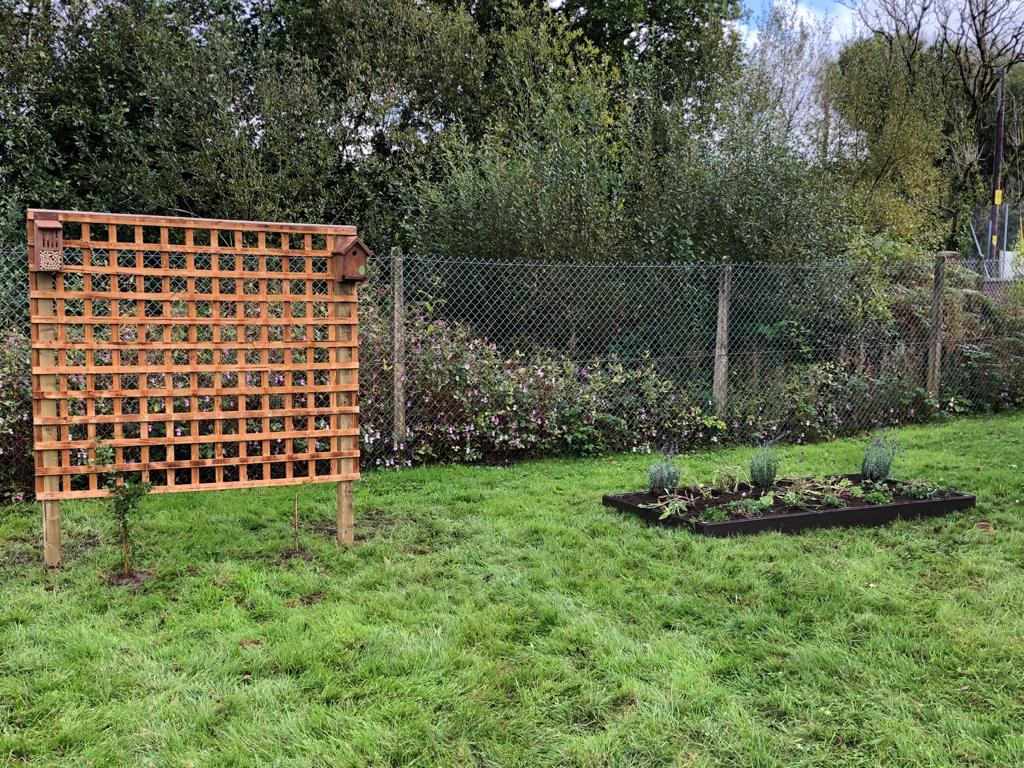 